Автор - Рассохина Елена Юрьевна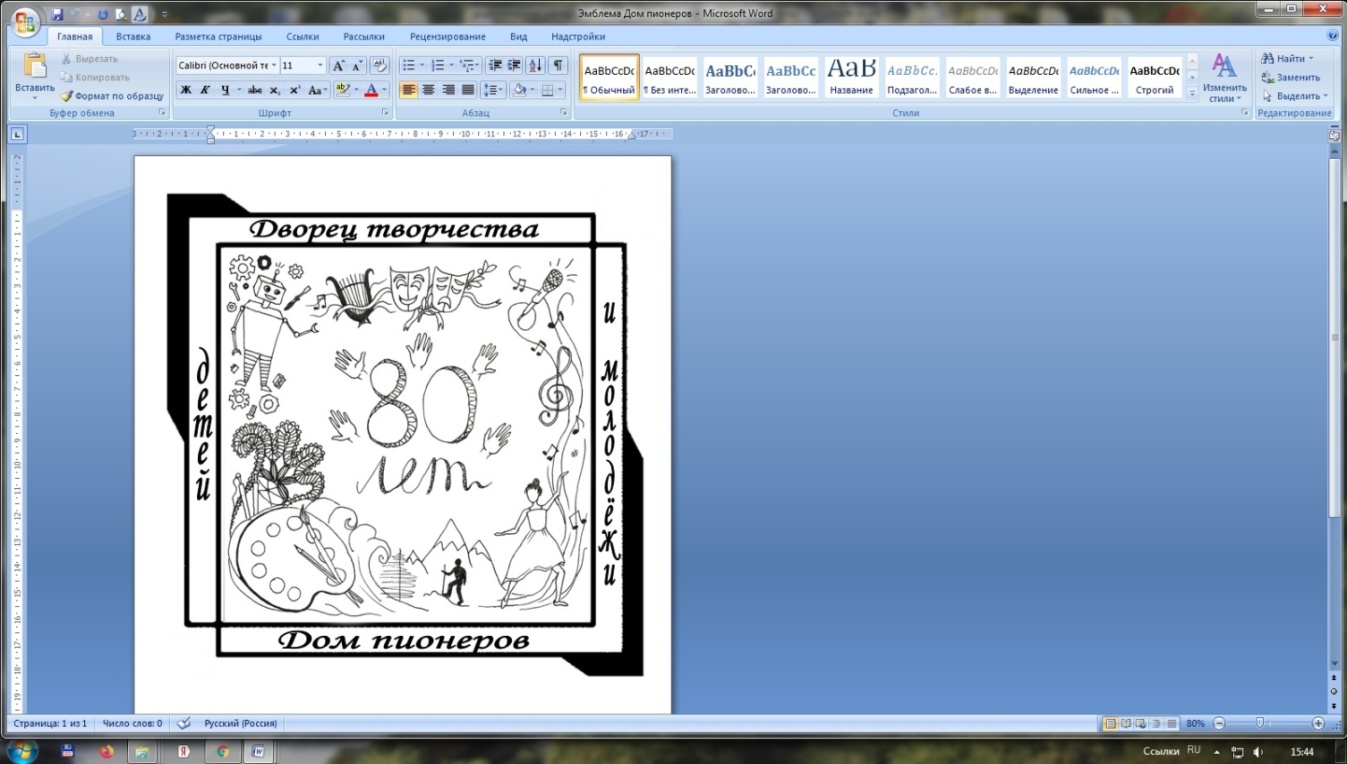 воспитатель «Детский сад № 91» «Дом, где живет детство!»Восемь десятков – круглая дата!А помнишь, как все начиналось когда-то?И в сороковом Дом ПионеровВпервые открыл для ребят свои двери!А сколько здесь было кружков и занятий-Кружок по шитью и кружок фотографий,И радиотехника, и рисование,Здесь дети свое находили призвание!И даже в военные страшные годыПятьсот ребятишек в любую погодуБежали сюда, чтоб скорей заниматьсяБалетом, театром, песнями, танцем!И вот новоселье на Ленинградской,И снова мечты продолжают сбываться, И смех детский слышится вновь тут и там, Несется по всем четырем этажам!И время летит, и эпохи меняются,А детские лица всегда улыбаютсяВ большом дружном доме, где детство живет,Где каждый занятие по сердцу найдет!Ты гордо несешь свое предназначение –Быть центром творчества и увлечения,Детских улыбок, сияющих глазБыть самым лучшим всегда и сейчас!Цветите, мечтайте, творите искусствоИ самые, самые добрые чувства!Желаем вам новых побед, достиженийУдачи, успехов и новых свершений!!!Автор - Кулижникова Татьяна Николаевна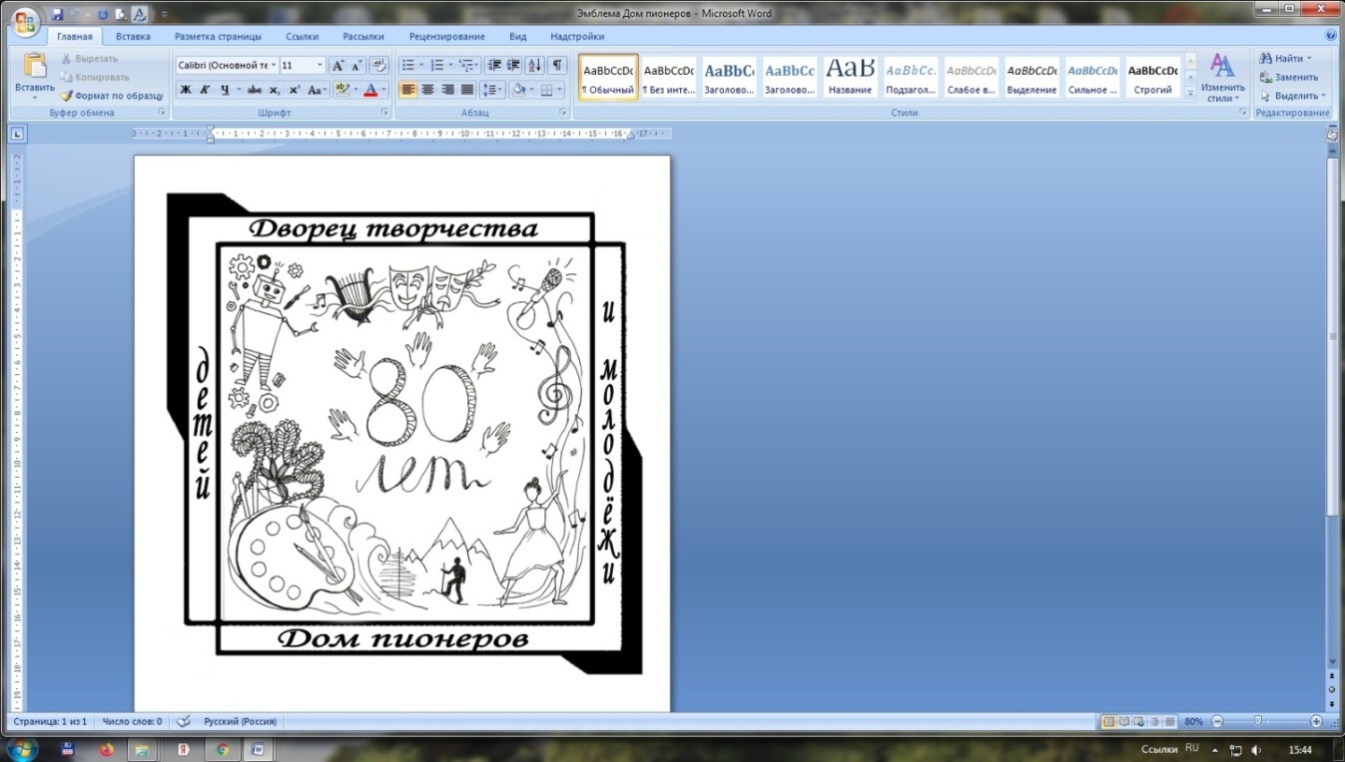 воспитатель «Детский сад № 112»         «С Днём рождения!»В городе древнем, в Вологде милой Есть замечательный дом,Где никогда ты не будешь унылым,Мило и радостно в нём.Творчеством там занимаются дети.Лепят, танцуют, поютСпорт, и театр, и туризм - всё на свете.Как интересно живут!Здесь во дворце мастера-педагогиДля детворы озорной 
Каждому выбрать помогут дороги,Чтоб заниматься с душой.Выставки, конкурсы, сборы, концерты.Некогда всем нам скучать!И приготовим мы чай и десерты,
Будем Дворец поздравлять.А пожелать мы хотим в Юбилей ВашДолгих и творческих лет,Счастья, успехов, побед и везеньяЖить без печали и бед.Автор – Круглова Анна Михайловна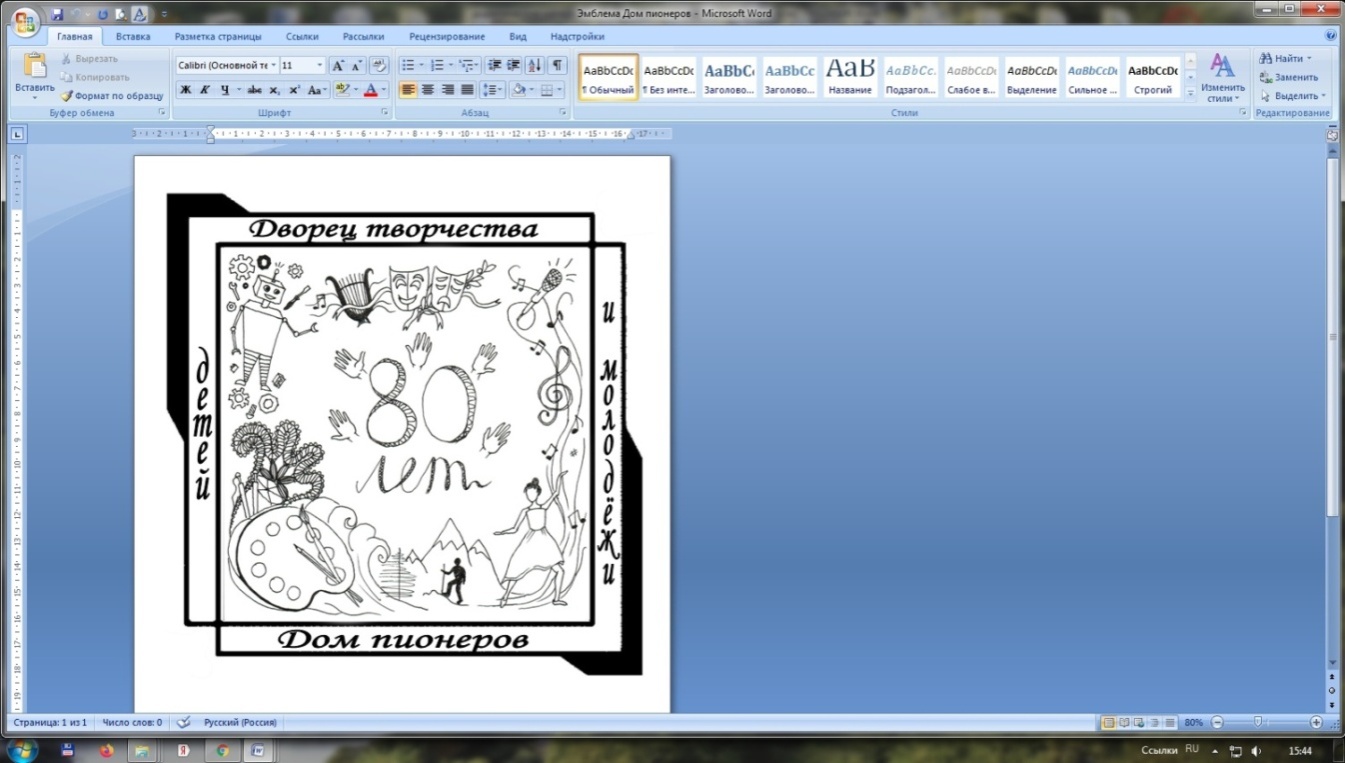 педагог Детский Морской Центр «Меридиан»«Чудеса во Дворце»«Что мы тут перечисляем, догадайтесь-ка сейчас:На траве блестит «Росинка»,«Колосок» созрел для вас.«Чайка» бойкая  летитИ зовет к себе «Мечта»,«Юность» в гости приглашает,«Глобус» вертит без труда,Ветер «Северный» надует «Алым цветом паруса».Что же это вместе будет?Вместе будут – чудеса!Чудеса детей и взрослых, что совместно тут творят.Про Дворец все люди знают, про него все говорят.И сегодня, как обычно, дверь открыта для друзей.Пусть же будет все отлично в этот славный Юбилей!»Автор - Коллектив 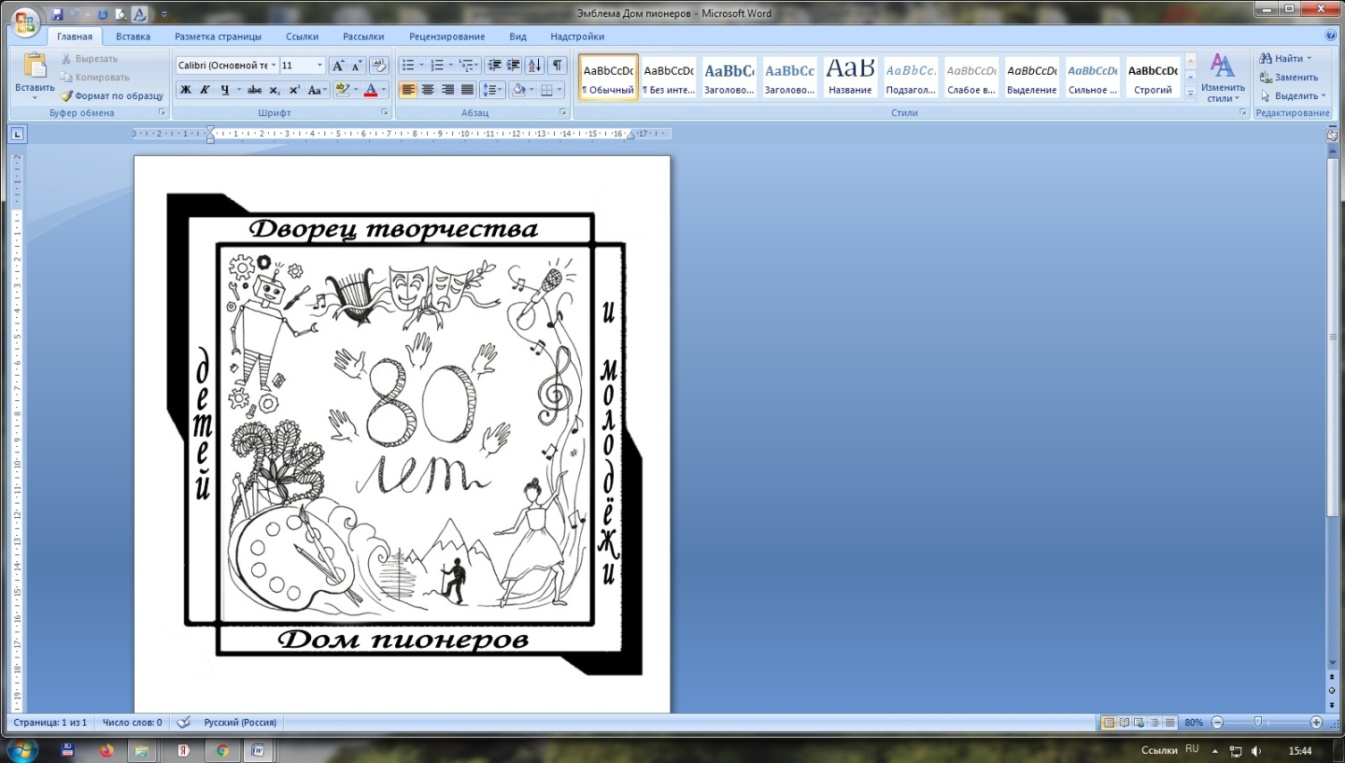 Детский Морской Центр «Меридиан» «Был просто дом…»Был просто дом,Уютно было в нем,Но для творцов и дома было мало,Мы творчеством и стены развернем,Раз время для дворцов теперь настало.Здесь встретят вас с улыбкой на лицеИ проведут дорогою искусства,И как в волшебном сказочном дворце,Прекрасному разбудят ваши чувства.Здесь весь педагогический процессНаправлен, чтобы души стали краше.Не хватит хрусталя для всех принцесс,Что танцевали тут на сцене вашей.Мы вместе с вами делаем  доброИ к нам  с мечтой идут учиться дети.Даем для жизни парус и весло,Чтоб всем жилось счастливее на свете.Вас от души, наш дружный коллектив,Всех с Юбилеем вашим поздравляет.Пускай в сердцах живет любви мотив,И музыка пусть радостней играет.Автор - Борисова Марина Викторовна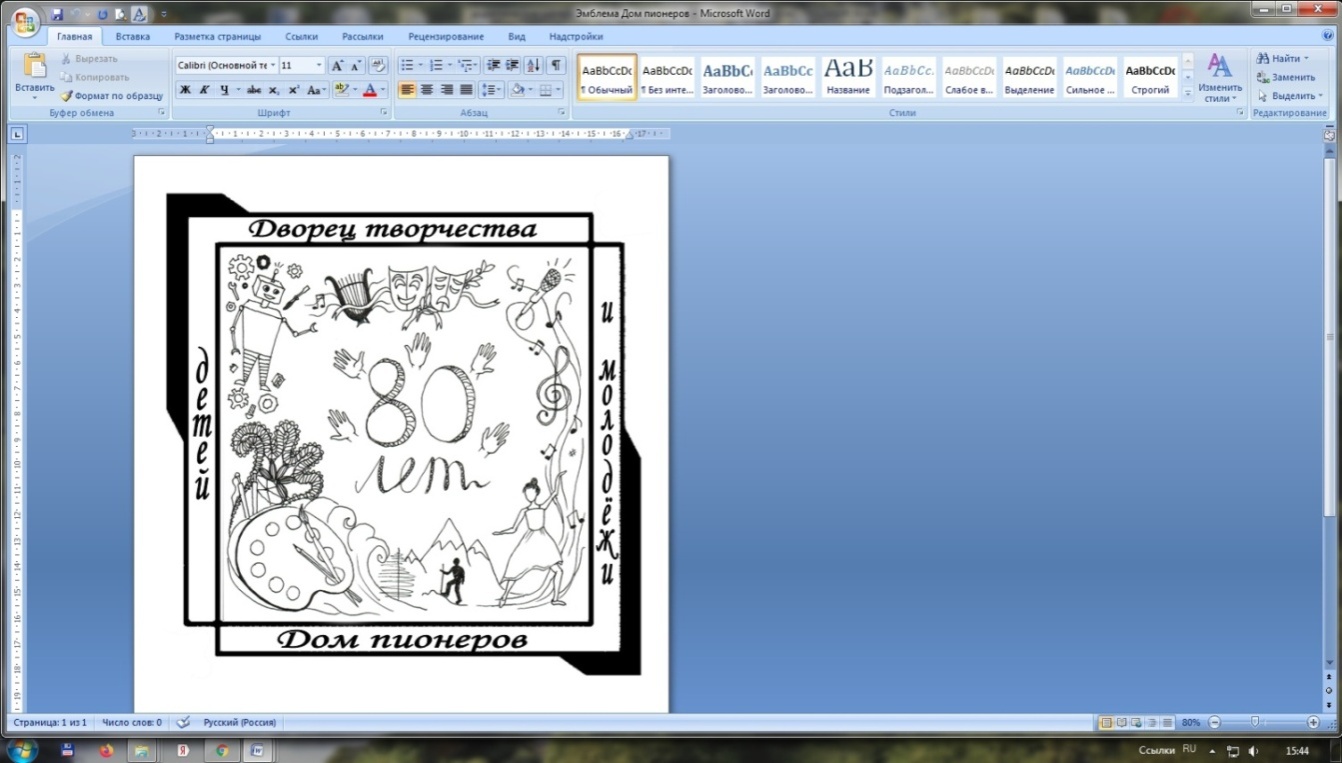 воспитатель «Детский сад № 107»С Юбилеем!Есть  в Вологде дворец, он для детей -Здесь все гостей улыбками встречают,Сюда прийти любой ребенок рад,Тут  дети развиваются, играют.Здесь педагоги удивляют мастерством,Всех приглашают показать талантыИ  каждый по душе занятие найдет -Танцоры, есть певцы и музыканты!Поделки, конкурсы – всем интересно тут!Дети на сцене выступают, как актеры,И воплощаются все   детские мечтыЗдесь педагоги, словно режиссеры!Сегодня вас мы с юбилеем поздравляемВсем педагогам благодарность выражаем, За то, что выИз года в год, готовы всех детей встречать,Учить, любить и развивать,Здесь в творчества Дворце,   на Ленинградской 5!                                                Автор - Барулёва Наталия Павловна 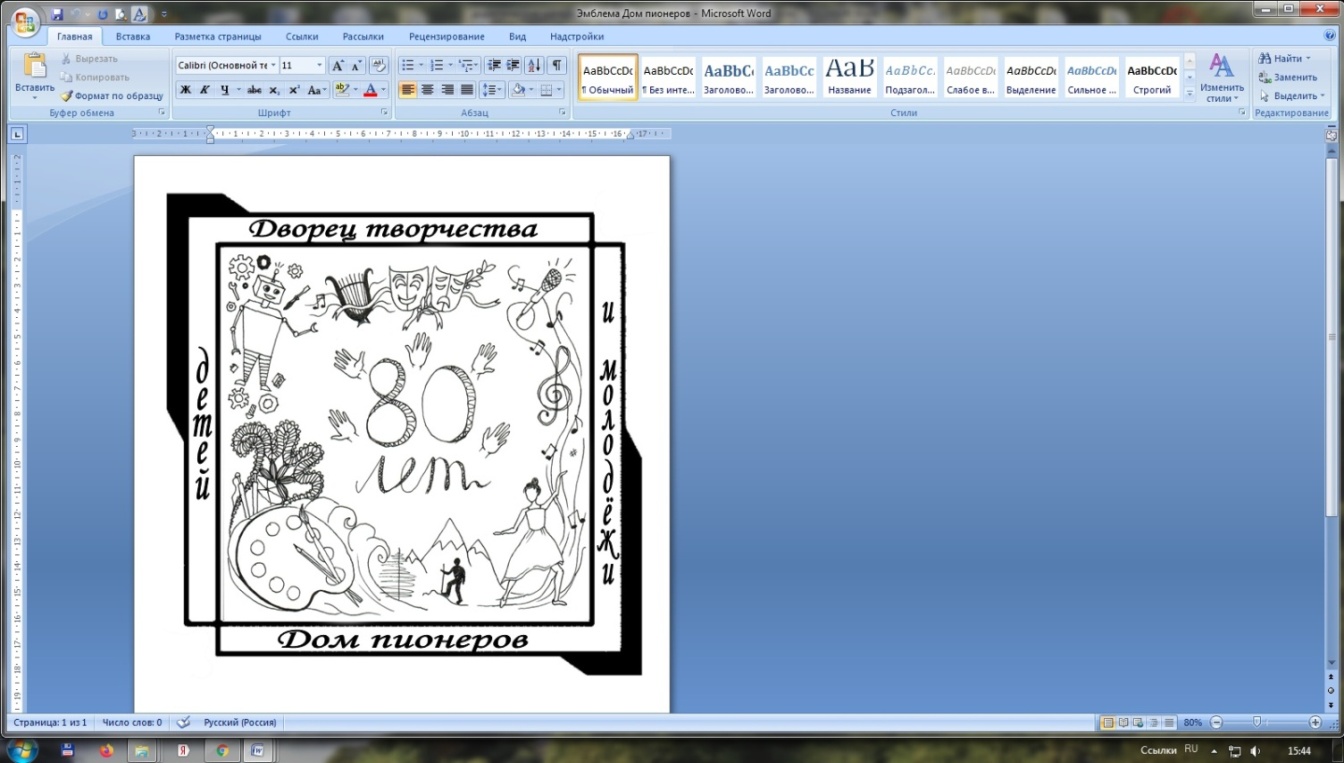 воспитатель «Детский сад № 115»С Юбилеем, Дворец, поздравляю!Сегодня Юбилей - Дворец наш отмечает,А значит много днейТворцам он двери открывает!Я помню день знакомства,Хоть было  и давно,Да, были неудобства-Дворец был далеко!Но в день кружка по глине,Стояла у дверей,Друзей я здесь встречала-Ведь вместе веселей!Таланты молодые,Дворец в нас развивалИ к творчеству большому-Подростков призывал!Да, пусть не стала мастером,Леплю лишь для себя,Но в этот день особенный-Прошу, Дворец, тебя:Ты продолжай работатьТвори и  будь любим!Пусть обойдут заботыТы будь неповторим:В своих концертах ярких,Сверкай как звездный дождьИ принимай подарки,Что в юбилей ты ждешь!Пусть дверь Дворца открыта  Останется всегда!Пусть не смолкают песниИ радуют тебя!Сегодня процветаньяХочу я пожелатьДворец, ты самый лучшийПрошу не забывать!Автор - Рябинина Любовь Алексеевна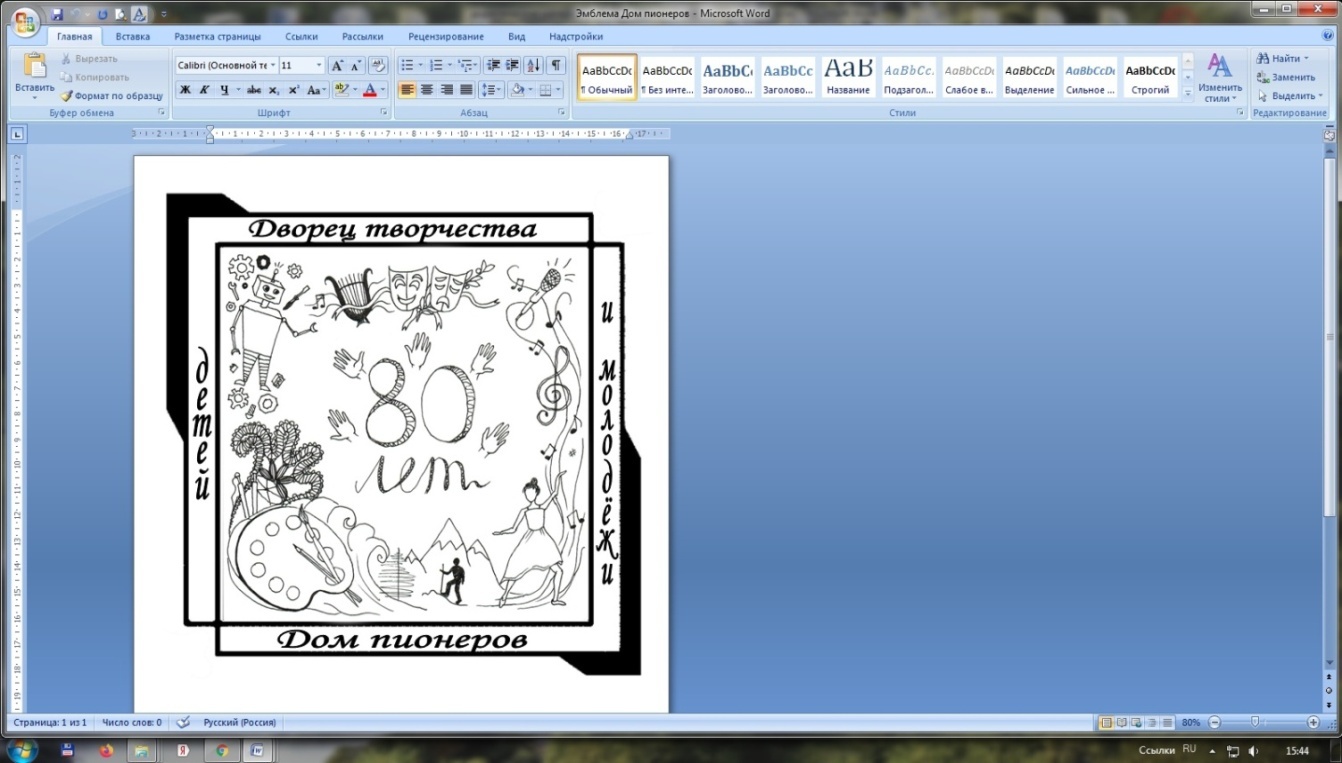 Вахтёр Структурное подразделение  «Юность» ДТДиМДворцу посвящается…Когда я вспоминаю своё детство,Дом пионеров вижу на Советском.Мы с радостью ходили в этот дом,Кружков различных много было в нём.Там пионеров нет давно,Но дом не сгинул всё же.Он превратился                 во Дворец детей и молодёжи.Дворец по – своему красив.Такого больше нет.В нём дети чудеса творят,И в окнах допоздна не гаснет свет.Дворец – знакомое всем зданиеСчитается оплотом допобразования!И адрес он сменил,Туда легко добраться.Дворец встречает всех ребят                                на Ленинградской.Здесь много опытных, прекрасных                                                   педагогов,Их всех не перечесть.А за нелёгкую с детьми работуИ уважение им, и честь!В нём часты фестивали, конкурсы,                                                    концерты.Народа полный зал     и дружные гремят аплодисменты.Есть у дворца свои подразделения.Талантов юных там –                                      на удивление:Артисты, модельеры и радисты;Художники, танцоры и туристы;Конструкторы, певцы и шахматисты;Спортивные ребята- футболисты.Сегодня уж неновы для ребят слова: Робототехника, компьютер                                         и 3Д- формат.Поможет развивать прогрессРебячий интеллект и воспитать к занятиям научный интерес.Восьмидесятилетний юбилей                                  Дворец встречает,Но возраста совсем не замечает.Ведь у него есть средство, Раскрою всем секрет,   он каждый день наполнен детством!С Дворцовым юбилеем поздравляемВсе коллективы допобразования!И педагогов и ребят,Всех школьников и дошколят,Воспитанников нынешних и бывших,И преданных друзей,И сил и средств в него вложивших!Желаем всем здоровья Творческих успеховСтремления к новым знаниям                                    и процветания!	             Автор - Кукушкина Людмила Васильевна 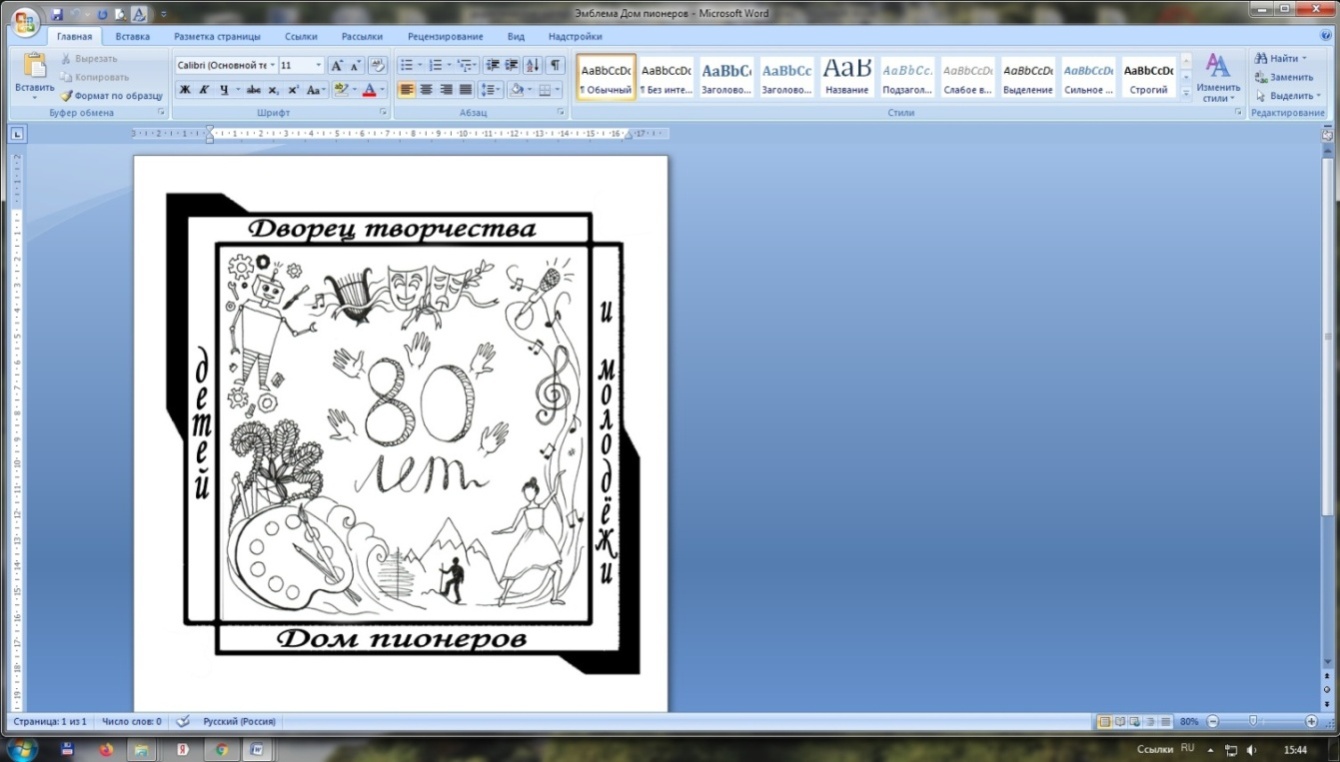 воспитатель  «Детский сад № 44»С Юбилеем!Есть в Вологде чудесный дом,Рождаются таланты в нём.Здесь можно встретить дошколят,И уж совсем больших ребят.Занятие найдут для всех,Вселяют веру на успех.И каждый юный сорванецВ твоих стенах – танцор, певец.Так пусть работает Дворец,Чтоб были в нём «и швец, и жнец…»Желаем творческих идейВ 80 летний Юбилей!Автор - Кокина Марина Борисовна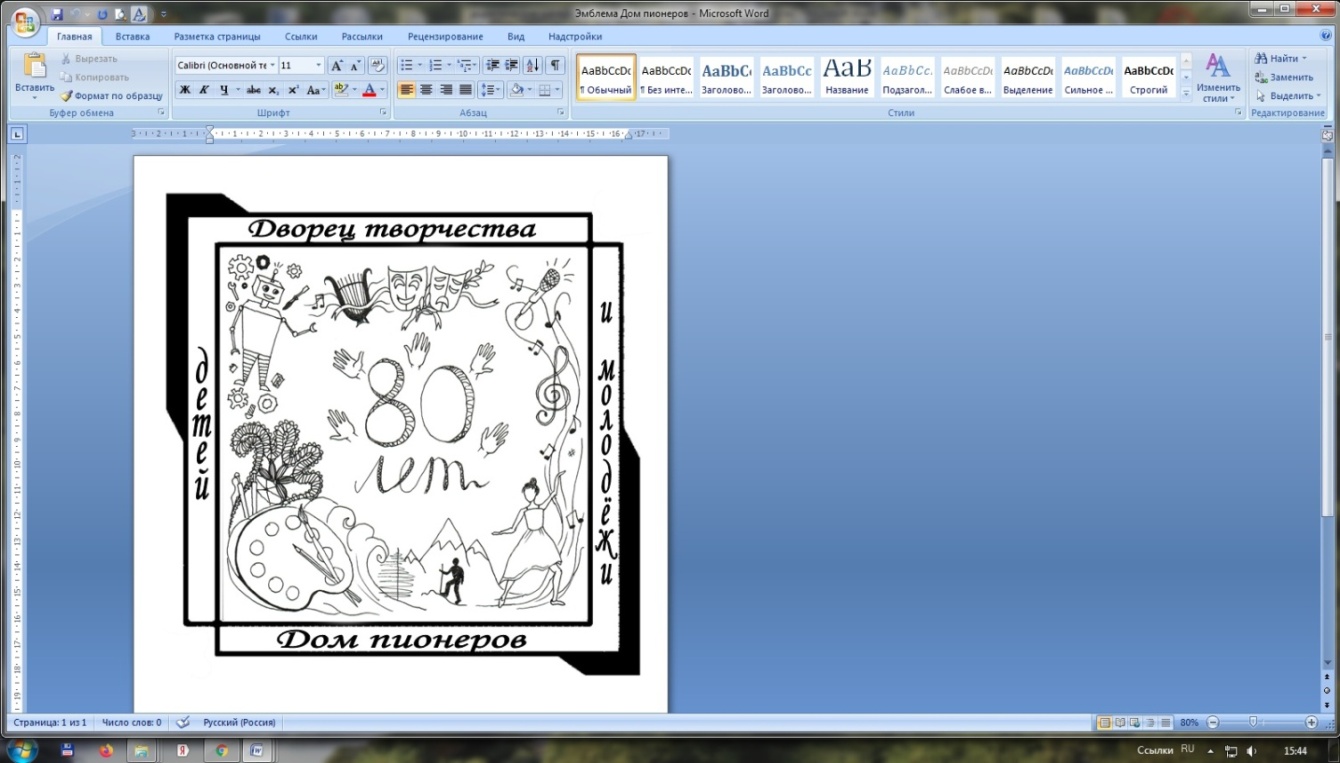 педагог «Дворец  творчества детей и молодёжи»С Юбилеем, Дворец творчества!Дворцу сегодня 80 лет;Он всем воспитанникам шлёт свой привет,И педагогам и техническим работникам Дворца,Всем тем, кто из маленького человека создаёт творца!Развить личность, духовную нравственность вложить,Любовь к родным и Родине и творчеству привить!Дворец всегда и всюду впереди,Он заставляет к новым достижениям идти!И побеждать, тем самым прославлять Дворец,И каждый в этом смысле его гордость – молодец!Он креативен, он востребован, любим,Он современен, он необходим…Он старт даёт для всех талантливых людей,Он воплощает в жизнь их множество идей.Так многие лета, Дворец, тебе И так держать  на радость детворе!